ゴールデンウィークを終えて　新年度が始まって約１ヵ月が過ぎました。１年生は中学校生活にも慣れ、制服も身体になじんできました。２、３年生はさすがに上級生らしく、昨年度とは違い大変意欲的な姿があちこちに見られます。ゴールデンウィークも終わり、今週からは６時間授業が続きます。家庭訪問ではお忙しいところ、時間を作っていただきありがとうございました。学校と家庭がしっかり手を携えて生徒たちを見守っていきたいと考えています。これからもささいな事でも連絡を取り合い、協力体制を作っていきたいと思いますので、よろしくお願いいたします。　熊本県では地震の影響で大変な事態になっています。近隣の県でも影響が大きく、やっと学校が再開されました。私達が当たり前のように毎日学校で勉強していることも、大変恵まれていることだと気づかされます。一刻も早い復旧を祈りたいと思います。今年度は生徒会の活動も素晴らしいです。４月１２日から４日間、あいさつロードを実施。部活動に入っている２、３年生が８時から正門から図書館のあたりまで並んで朝のあいさつ運動を行ってくれました。また、震災の募金活動もすぐに開始し、学校や岸和田駅で活動し、９９、１６４円の義援金を送らせてもらいました。まもなく遅刻ゼロ運動にとりかかるようです。生徒会がいい意味で全校生徒に働きかけていて、大変頼もしく感じます。新年度それぞれの生徒が自分の目標を設定し、スタートしました。前号でもか書いたとおり、確かにいいスタートです。しかし、１ヵ月がたった今、自分の思い描いた目標から少しそれてきている人がいるかもしれません。そんな人は今日を１つの節目として、仕切り直しをしてくれれば幸いです。充実した楽しい中学校生活のために。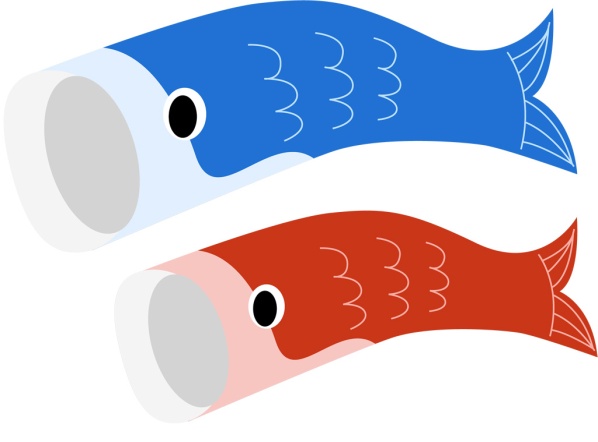 